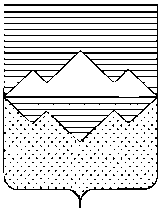 СОБРАНИЕ ДЕПУТАТОВСАТКИНСКОГО МУНИЦИПАЛЬНОГО РАЙОНАЧЕЛЯБИНСКОЙ ОБЛАСТИРЕШЕНИЕот 27 сентября  2017 года № 239/31г. СаткаО внесении изменений в приложение №1 решения Собрания депутатов Саткинского муниципального района от 24.12.2014г. № 641/69 «Об утверждении Положения об Управлении социальной защиты населения администрации Саткинского муниципального района в новой редакции»В соответствии с Федеральным законом от 06.10.2003 № 131-ФЗ «Об общих принципах организации местного самоуправления в Российской Федерации» и руководствуясь Уставом Саткинского муниципального района, СОБРАНИЕ ДЕПУТАТОВ САТКИНСКОГО МУНИЦИПАЛЬНОГО РАЙОНА РЕШАЕТ:1. Внести в приложение № 1 решения Собрания депутатов Саткинского муниципального района от 24.12.2014г. № 641/69 «Об утверждении Положения об Управлении социальной защиты населения администрации Саткинского муниципального района в новой редакции» следующие изменения:1) пункт 9 раздела I изложить в следующей редакции:«9. Место нахождения Управления: 456910, Челябинская область, город Сатка, улица Индустриальная, дом 20».2. Настоящее решение опубликовать в газете «Саткинский рабочий».3. Контроль за исполнением настоящего решения возложить на комиссию по социальным вопросам (председатель – Сущев Д.В.)Исполняющий обязанности ГлавыСаткинского муниципального района					                              П.А.Баранов 